JESUSA M. LAO	 						     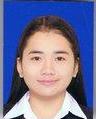 K-11,Brgy. Laurel San Pascual, Batangas Philippines 4200Telephone:  N/AMobile: 010-3145-7947Email: jesusamelolao@gmail.comOBJECTIVE :	Seeking a position in which I can utilize my skills and knowledge of teaching associated by a character enhancing skills and child development on student’s behalf, making a difference in the learning process and development.PERSONAL BCKGROUND:Name:				 	Jesusa Melo LaoBirthdate: 				1990 May 13Age: 					21 years oldGender:				FemaleStatus: 				SingleNationality: 				Filipino/ PhilippinesReligion:				Born Again ChristianAddress: 				131-11, Yongsan-gu, Itaewon-dong, Seoul, South KoreaLanguage Ability: 			English/TagalogEDUCATION 		Bachelor of Science, Information Technology, April 2010 			  , Alangilan, 			GPA 2.00EXPERIENCE	On-the-Job-Training, 720 hours			Philippine Long Distance Telephone Company (PLD) (TMC/SWITCHING).		Inside DepartmentNoble Street, * Working on switching (S12, EWSD) staging and monitoring MLR TMC.SEMINAR		Basic Electronics			ICT Bldg., Gov. Pablo Borbon Campus IIAlangilan, 18 September 2009Empowering the Filipino Through ICTCONVERGENCE 2009			, ,			19-20 August 2009Fire Safety Seminar with Fire and Earthquake Drill			 Fire Station Training Team			23 November 2010Jesusa M. LaoTECHNICAL SKILLS Operating Systems: 	Windows 98/2000/XP, Unix, Linux and DOS, Languages: 		C, Java, GL, HTML,Applications: 		MS Word, MS PowerPoint and MS Excel Special Skills: 		Bilingual in English and FilipinoREFERENCES	Engr.Enrico M. Dalangin			Administrator, Nasugbu Campus			(0917)324-1374			PhilippinesEngr. Evelyn De Castro			OIC- Dept. Chair, ICTAlangilan, Batangas CityPhilippines			Ms. Adelaida Lontok			Oxford Academy Full Time Teacher			SODI 401 Hannam Dong, Yongsan-Gu			Seoul South Korea			010-5834-1953			Korea